Naam medewerker:	     Functie:		     Afdeling:		     Naam leidinggevende:	     Datum:			     Expert Cora Hagen heeft als voorbeeld deze 8 vragen opgesteld als basis voor het evaluatiegesprek. Belangrijk: pas de vragen aan op jouw situatie.Handtekening medewerker:			Handtekening leidinggevende: 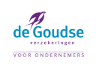 Dit formulier wordt je aangeboden door De Goudse Verzekeringen. Ondernemen Met Personeel is een initiatief van De Goudse Verzekeringen. Het is dé startplek voor alle ondernemers die willen groeien met personeel. 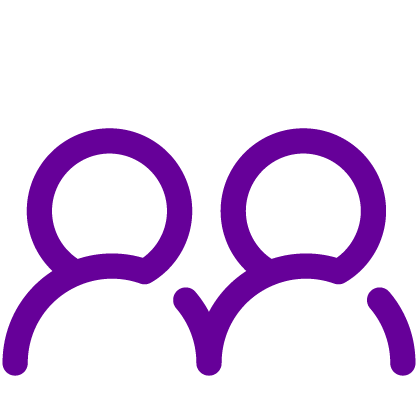 Formulier evaluatiegesprek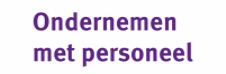 Wat hoop jij uit dit evaluatiegesprek te halen?ActiepuntWat gaat er goed in de samenwerking? Waar merk je dat aan? Hoe is dat gelukt?ActiepuntWaarin zit voor je gevoel de grootste bijdrage die je levert? Waar merk je dat aan?ActiepuntWat is het eerste waarin je je nu nog verder zou willen ontwikkelen? Welk verschil zou dat maken?ActiepuntHoeveel van jouw potentieel wordt nu benut? Geef een percentage aan waarbij 100 procent volledig is.ActiepuntWat weet je nu over je taken (rollen of functie) en waar heb je nog vragen over?ActiepuntWat heb je van mij nodig om verder te komen?ActiepuntWat werkt er goed in ons contact wat jou betreft? Wat zou daarin nog beter werken?ActiepuntAfspraken n.a.v. het evaluatiegesprekWie + wanneer